经开区7月份超期结案案件开发区道路市场化管理公司：1、任务号：20071300215问题描述：经开区建设北路路东:(由国庆东路至田东路)段,淮南松江电子有限公司向北约25米处人行道旁绿地里有绿化弃料树枝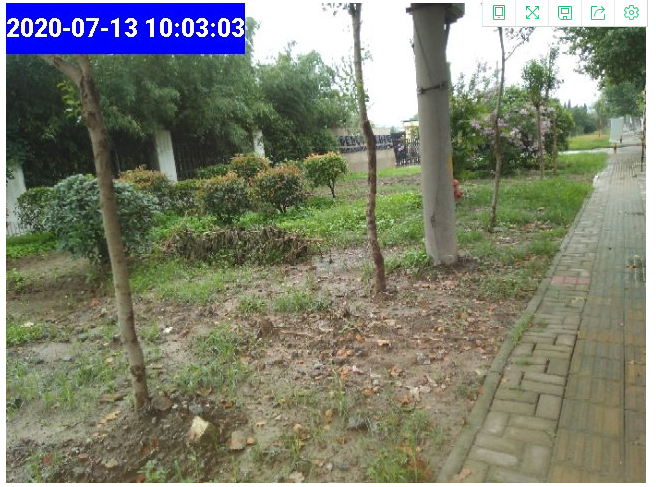 